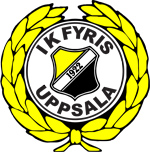 Föräldramöte 7 mars kl. 18-20, Stenhagens bildnings- och kulturcentrumDagordningPresentation nuvarande ledareEkonomi – medlemsavgift, lagkassa, arbete på loppis och dans på Fyris Park, LOK-stödIK Fyris dag 20/4Liverpoolfotbollskola 27-29/6Delning av laget till PF 06 resp PF 07Fler föräldrar behöver engagera sig, viktigt för att 07:orna ska kunna fortsätta. Det behövs både tränare och administratörer, ju fler desto bättre. Föräldrarepresentanter till IK Fyris fotbollsstyrelse.TräningstiderLagfotograferingLoppis 28/4 för 06:ornaÖvriga frågorVarmt välkomna!